ПАМЯТКА для родителей о работе с сайтом bus.gov.ruУважаемые родители!На сайте bus.gov.ru  Вы можете оставить отзыв о  независимой оценке качества условий оказания услуг  МБДОУ «Детский сад №3».Инструкция по работе с сайтомВ поисковике вводите название сайта. Откроется главная страница сайта.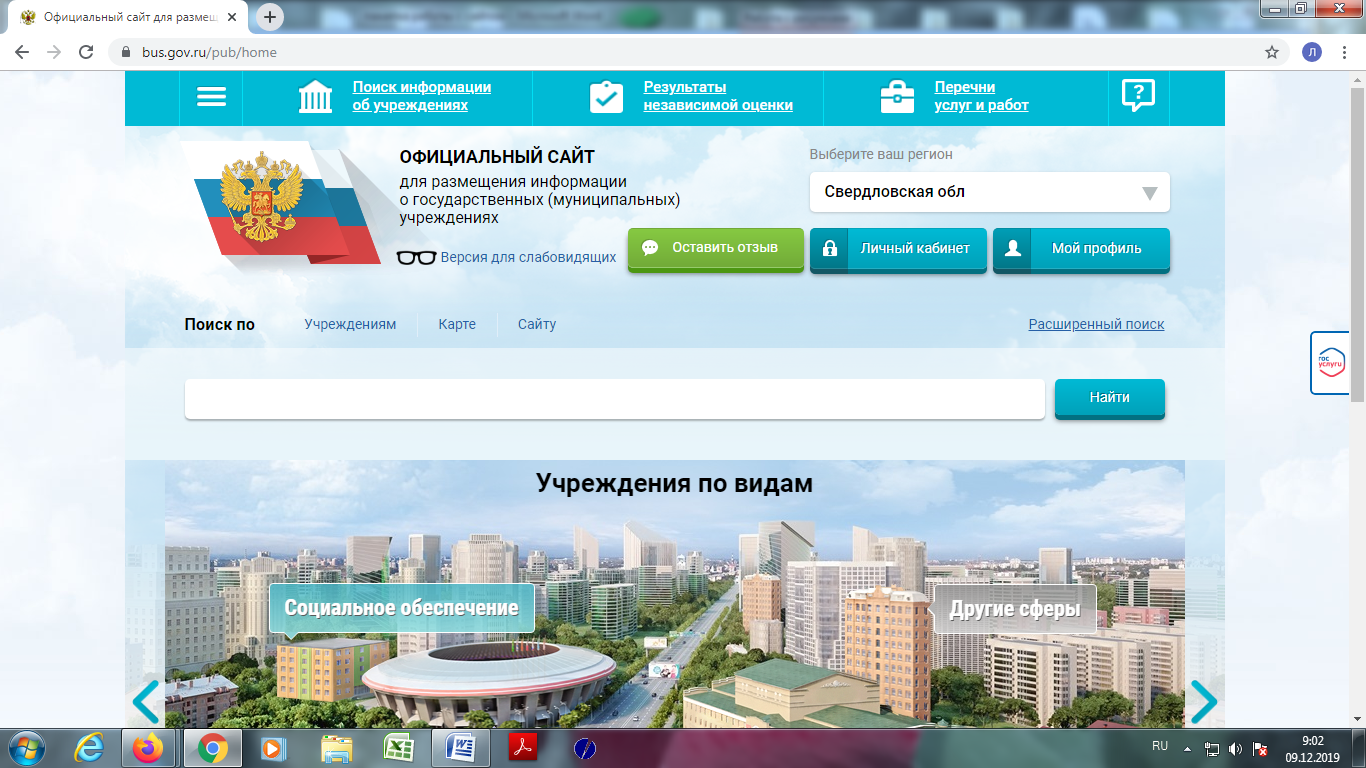 Затем следует выбрать регион (Свердловская область).В поисковике «Найти» вводите название образовательной организации:  Муниципальное бюджетное дошкольное образовательное учреждение Шалинского городского округа «Детский сад №3»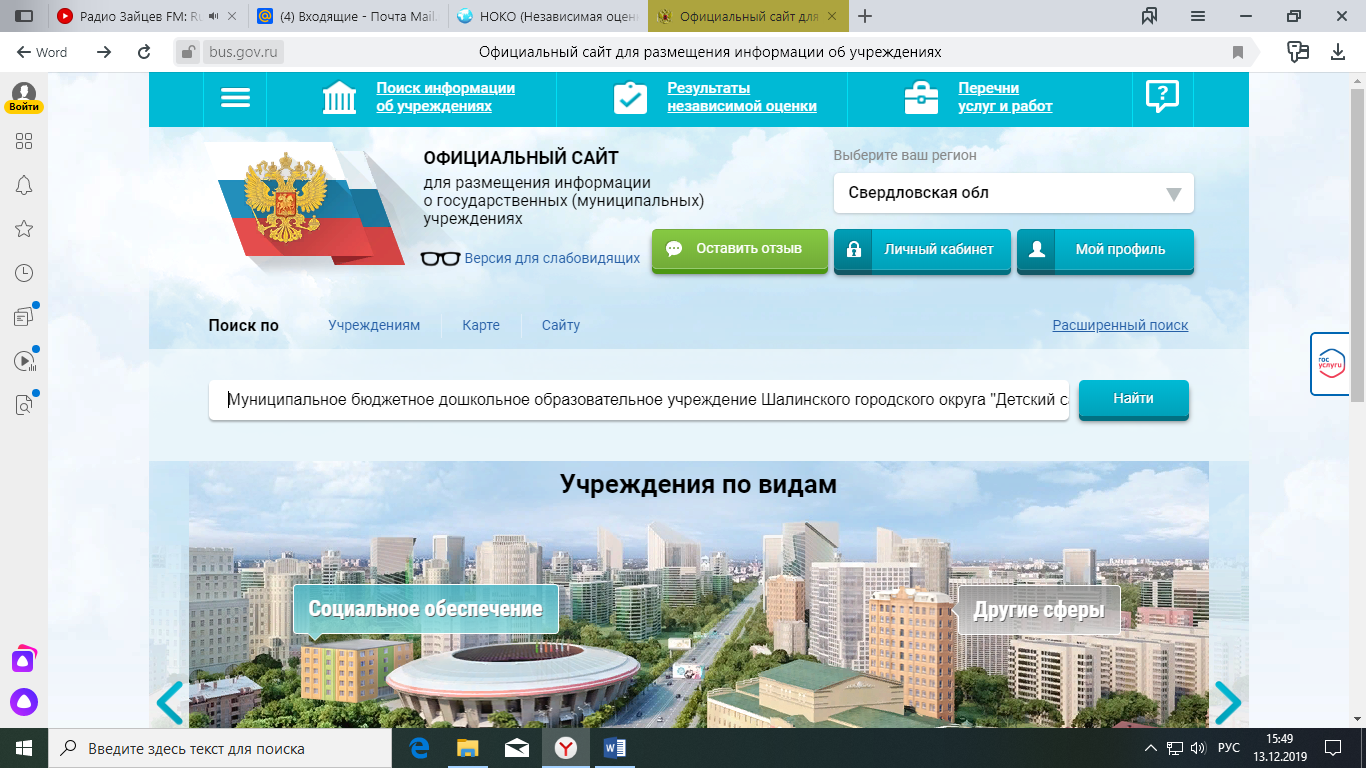 Нажимаете «Найти».Нажимаете на ссылку названия детского сада.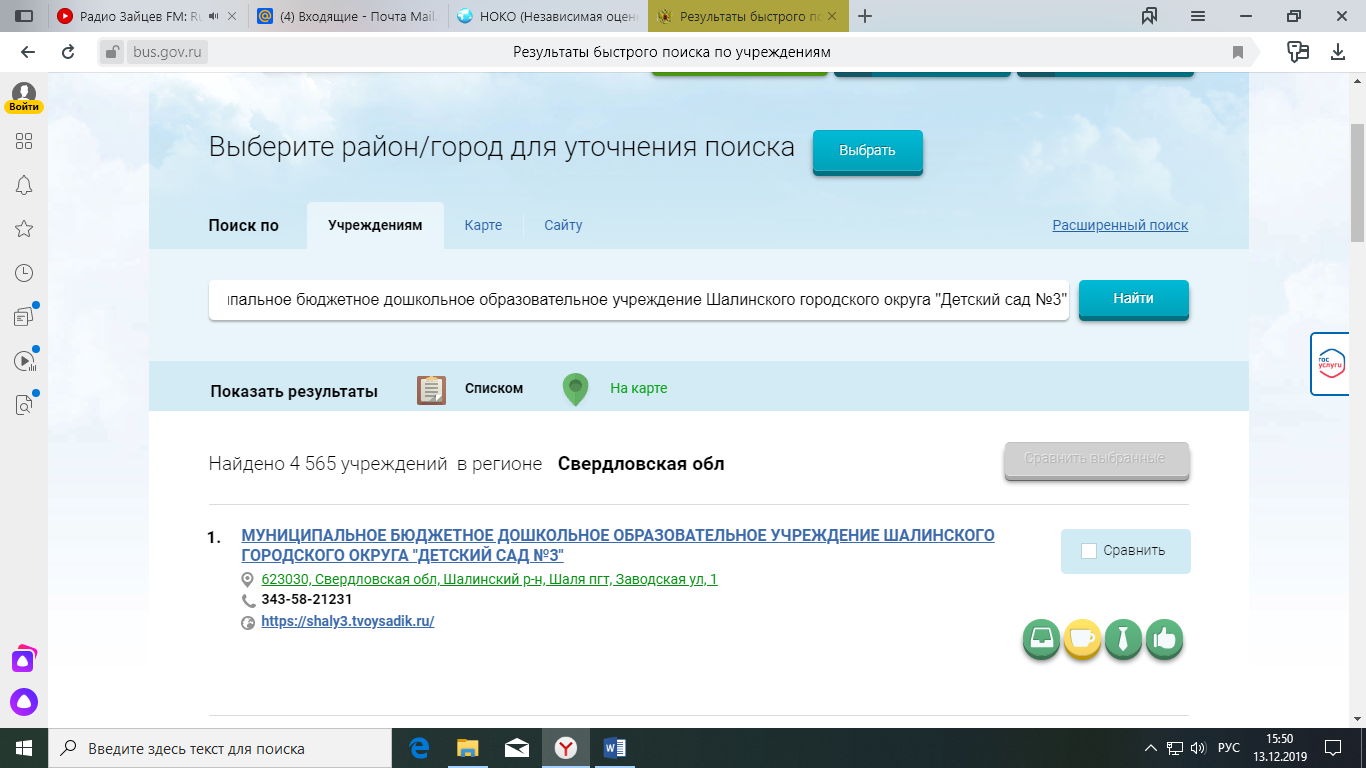 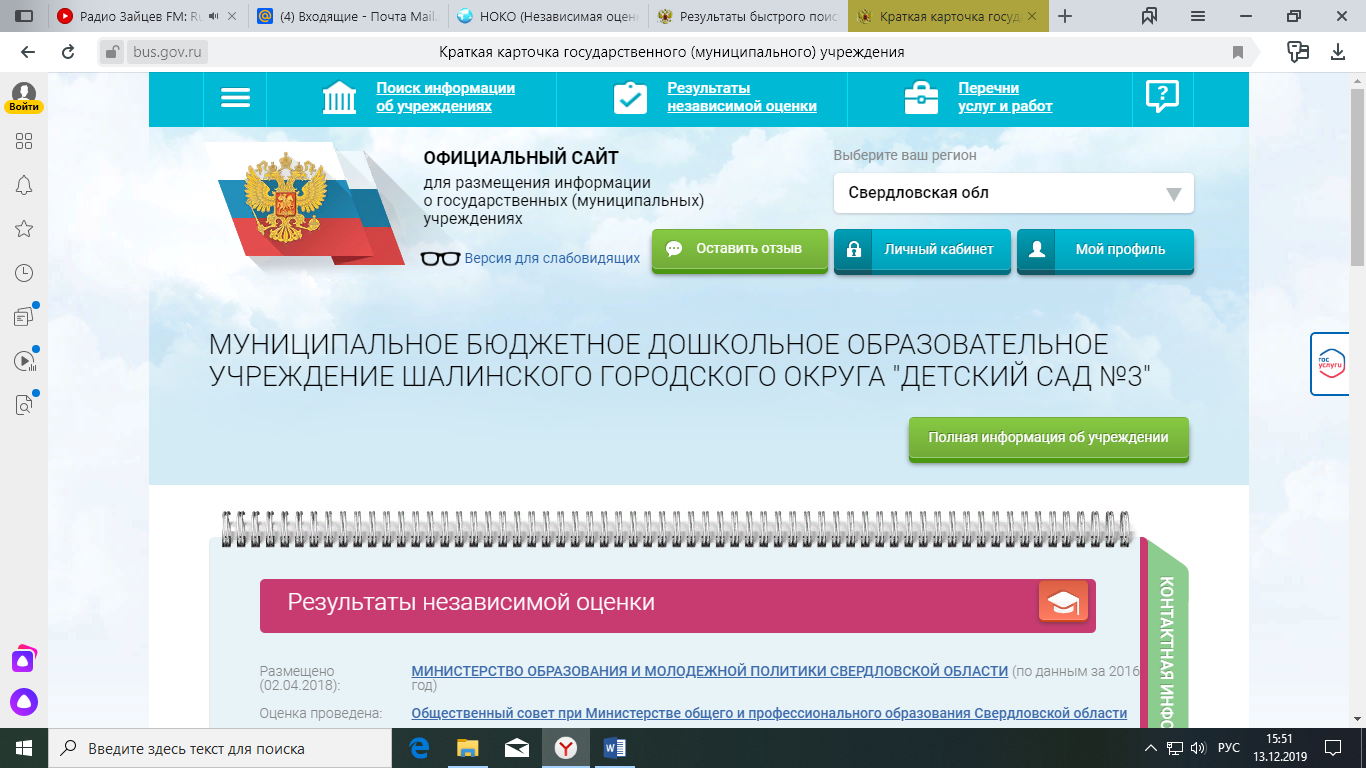 Нажимаете на «Полная информация об учреждении».На данной странице Вы можете оставить отзыв и оценит работу детского сада.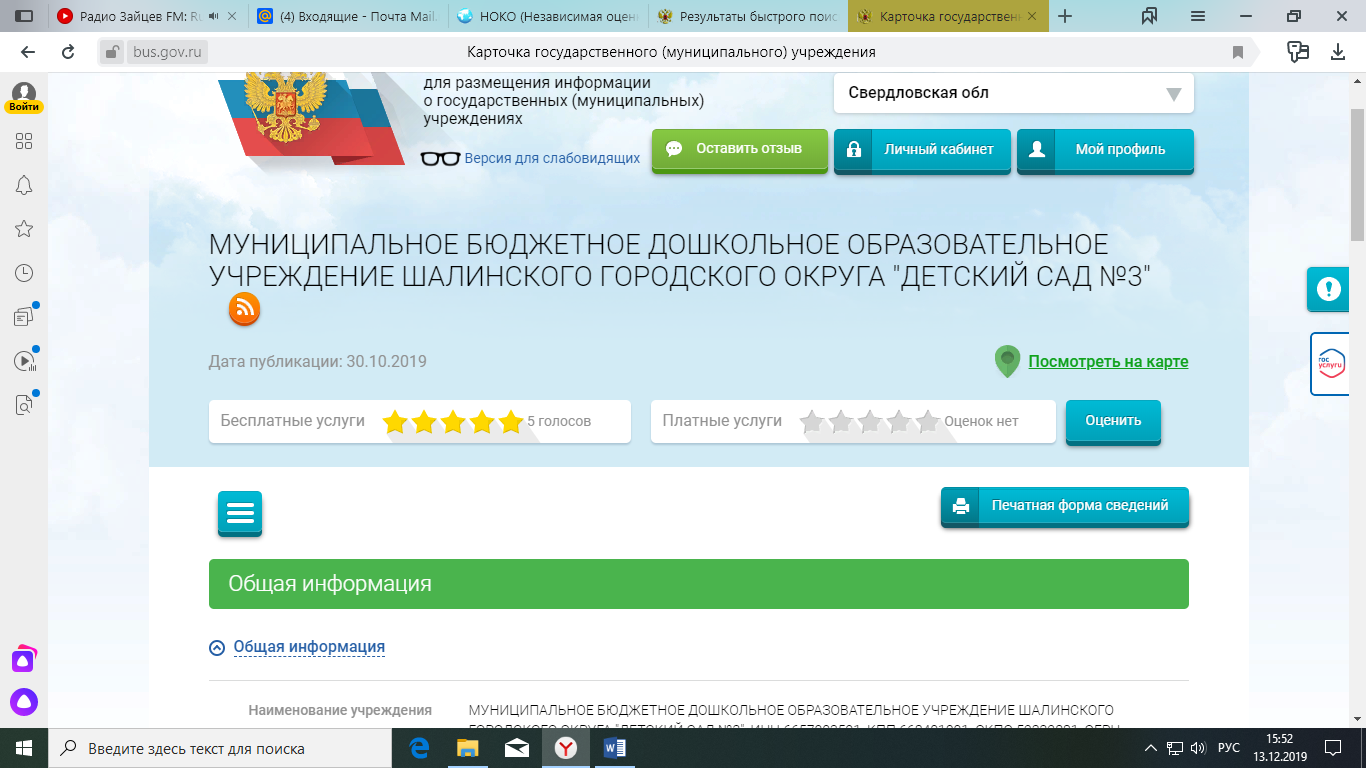 